ЧЕРКАСЬКА МІСЬКА РАДА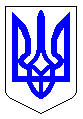 ЧЕРКАСЬКА МІСЬКА РАДАВИКОНАВЧИЙ КОМІТЕТРІШЕННЯВід 28.10.2016 № 1412Про внесення змін до рішення виконавчого комітету Черкаської міської ради від 31.10.2007 № 1480 «Про визначення виконавців житлово-комунальних послуг населенню м. Черкаси» З метою забезпечення безперебійного надання якісних послуг з утримання будинків і споруд та прибудинкових територій, підвищення ефективності та надійності функціонування житлово-комунального господарства, відповідно до підпункту 2 пункту «б» статті 30 Закону України «Про місцеве самоврядування в Україні», пункту 4 статті 7 Закону України «Про житлово-комунальні послуги»,  Порядку визначення виконавця послуг житлово-комунальних послуг у житловому фонді, затвердженого наказом державного комітету України з питань житлово-комунального господарства від 25.04.2005 № 60, розглянувши пропозиції департаменту житлово-комунального комплексу, виконавчий комітет В И Р І Ш И В: 1. Внести зміни до рішення виконавчого комітету Черкаської міської ради від 31.10.2007 № 1480 «Про визначення виконавців житлово-комунальних послуг населенню м. Черкаси», доповнивши рішення пунктом та додатком 1-1 такого змісту: «1-1. Затвердити Перелік виконавців послуг з утримання будинків і споруд та прибудинкових територій м.Черкаси, що надаються комунальними підприємствами згідно з додатком.»2. Установити, що Перелік житлово-експлуатаційних організацій – виконавців послуг з утримання будинків, споруд та прибудинкових територій, затверджений рішенням виконавчого комітету Черкаської міської ради від 21.10.2007 № 1480, застосовується в частині, що не суперечить цьому рішенню.3. Доручити департаменту житлово-комунального комплексу спільно з департаментом економіки та розвитку у місячний строк розробити та подати на розгляд виконкому проект рішення про визначення виконавців житлово-комунальних послуг.4. Контроль за виконанням рішення покласти на заступника міського голови з питань діяльності виконавчих органів ради Сотуленка Р.Б.Міський голова 									А.В. БондаренкоЗАТВЕРДЖЕНО
рішення виконавчого комітету Черкаської міської ради 
від ___________ №_________П Е Р Е Л І К 
виконавців послуг з утримання будинків і споруд та прибудинкових територій м. Черкаси, що надаються комунальними підприємствами  Директор департаменту ЖКК                                                              О.О. Яценко№ з/пАдреса будинкуВиконавець послуг30 років Перемоги, 22/1 Комунальне підприємство «Соснівська служба утримання будинків» Черкаської міської ради30 років Перемоги, 34—   //   —30 років Перемоги, 38—   //   —30 років Перемоги, 40—   //   —30 років Перемоги, 42—   //   —30 років Перемоги, 44—   //   —30 років Перемоги, 48—   //   —30 років Перемоги, 50—   //   —30 років Перемоги, 52—   //   —30 років Перемоги, 54—   //   —30 років Перемоги, 56/2—   //   —30 років Перемоги, 56/3—   //   —30 років Перемоги, 60—   //   —Героїв Майдану, 2—   //   —Героїв Майдану, 6—   //   —Героїв Майдану, 9—   //   —Героїв Майдану, 9/1—   //   —Героїв Майдану, 11—   //   —Героїв Майдану, 12—   //   —Героїв Майдану, 14—   //   —Квіткова, 13—   //   —Олени Теліги, 1—   //   —Олени Теліги, 3—   //   —Олени Теліги, 7—   //   —Олени Теліги, 7/1—   //   —Олени Теліги, 9—   //   —Олени Теліги, 11—   //   —Олени Теліги, 13—   //   —Академіка Корольова, 12—   //   —Академіка Корольова, 14—   //   —Академіка Корольова, 16—   //   —Академіка Корольова, 24—   //   —Академіка Корольова, 32—   //   —Віталія Вергая, 18—   //   —Руставі, 9—   //   —Руставі, 9/1 —   //   —Руставі, 11—   //   —Руставі, 13—   //   —Руставі, 15—   //   —Руставі, 17—   //   —Руставі, 19—   //   —Руставі, 21—   //   —Сумгаїтська, 14—   //   —Сумгаїтська, 16—   //   —Сумгаїтська, 18—   //   —Сумгаїтська, 19/1 (3, 4 під.) —   //   —Сумгаїтська, 20—   //   —Сумгаїтська, 23—   //   —Сумгаїтська, 24—   //   —Сумгаїтська, 24/1—   //   —Сумгаїтська, 28—   //   —Сумгаїтська, 30—   //   —Сумгаїтська, 32—   //   —Сумгаїтська, 37—   //   —Сумгаїтська, 38—   //   —Сумгаїтська, 51—   //   —Сумгаїтська, 39—   //   —Сумгаїтська, 59—   //   —Сумгаїтська, 61—   //   —Сумгаїтська, 63—   //   —Сумгаїтська, 65—   //   —Сумгаїтська, 67—   //   —Тараскова, 3—   //   —Тараскова, 5—   //   —Тараскова, 6—   //   —Тараскова, 10—   //   —Тараскова, 11—   //   —Тараскова, 12—   //   —Тараскова, 13—   //   —Тараскова, 16—   //   —Ярославська, 4—   //   —Ярославська, 4/1—   //   —Ярославська, 8—   //   —Ярославська, 8/1—   //   —Ярославська, 10—   //   —Ярославська, 10/2—   //   —Ярославська, 12—   //   —Ярославська, 22—   //   —Ярославська, 24—   //   —Ярославська, 26—   //   —Ярославська, 32—   //   —Ярославська, 34—   //   —Ярославська, 36—   //   —Байди Вишневецького, 9—   //   —Байди Вишневецького, 13—   //   —Байди Вишневецького, 19—   //   —Байди Вишневецького, 24—   //   —Байди Вишневецького, 29—   //   —Байди Вишневецького, 34/1—   //   —Байди Вишневецького, 38—   //   —Байди Вишневецького, 47—   //   —Байди Вишневецького, 60—   //   —Байди Вишневецького, 62—   //   —Байди Вишневецького, 62/1—   //   —Благовісна, 72—   //   —Благовісна, 151—   //   —Благовісна, 151а—   //   —Благовісна, 152—   //   —Благовісна, 156—   //   —Благовісна, 169—   //   —Благовісна, 171—   //   —Благовісна, 172—   //   —Благовісна, 174—   //   —Благовісна, 175—   //   —Благовісна, 185—   //   —Благовісна, 227—   //   —провулок Медичний, 5—   //   —провулок Медичний, 7—   //   —бульвар Шевченка, 88—   //   —бульвар Шевченка, 90—   //   —бульвар Шевченка, 132—   //   —бульвар Шевченка, 177—   //   —бульвар Шевченка, 195—   //   —бульвар Шевченка, 195/1—   //   —бульвар Шевченка, 197—   //   —бульвар Шевченка, 200—   //   —бульвар Шевченка, 218—   //   —бульвар Шевченка, 220—   //   —бульвар Шевченка, 222—   //   —бульвар Шевченка, 224—   //   —бульвар Шевченка, 242—   //   —бульвар Шевченка, 244—   //   —Гагаріна, 80—   //   —Гоголя, 174—   //   —Гоголя, 190—   //   —Гоголя, 196—   //   —Гоголя, 202—   //   —Гоголя, 207—   //   —Гоголя, 209—   //   —Гоголя, 220—   //   —Гоголя, 253—   //   —Грибна, 5—   //   —Грузиненка, 24—   //   —Дахнівська, 22—   //   —Дахнівська, 23—   //   —Дахнівська, 42/1—   //   —Дахнівська, 44/1—   //   —Дахнівська, 59—   //   —Замковий, 1—   //   —Замковий, 16—   //   —Золотоніська, 3—   //   —Золотоніська, 7—   //   —Надпільна, 204—   //   —Надпільна, 214—   //   —Надпільна, 216—   //   —Надпільна, 241—   //   —Надпільна, 245—   //   —Надпільна, 263—   //   —Надпільна, 265—   //   —Надпільна, 285—   //   —Кавказька, 248—   //   —Кавказька, 262—   //   —Кавказька, 264—   //   —Канівська, 5—   //   —Канівська, 7—   //   —Канівська, 7/1 —   //   —Карбишева, 1—   //   —Карбишева, 3—   //   —Святотроїцька, 23—   //   —Святотроїцька, 40/1—   //   —Святотроїцька, 45—   //   —Святотроїцька, 45А—   //   —Святотроїцька, 50—   //   —Святотроїцька, 53—   //   —Святотроїцька, 69—   //   —Святотроїцька, 71—   //   —Михайла Грушевського, 8—   //   —Михайла Грушевського, 16—   //   —Михайла Грушевського, 37—   //   —Михайла Грушевського, 38—   //   —Михайла Грушевського, 42—   //   —Михайла Грушевського, 43—   //   —Михайла Грушевського, 45—   //   —Михайла Грушевського, 91—   //   —Михайла Грушевського, 93—   //   —Михайла Грушевського, 93/1—   //   —Михайла Грушевського, 95—   //   —Михайла Грушевського, 97—   //   —Михайла Грушевського, 99—   //   —Михайла Грушевського, 152/1—   //   —Михайла Грушевського, 198—   //   —Михайла Грушевського, 200—   //   —Крилова, 61—   //   —Крилова, 63—   //   —Крилова, 95—   //   —Лазарева, 4—   //   —Генерала Момота, 5—   //   —Генерала Момота, 7—   //   —Генерала Момота, 9—   //   —Генерала Момота, 17—   //   —Генерала Момота, 17/1—   //   —Ярмаркова, 9—   //   —Ярмаркова, 17—   //   —Мендєлєєва, 1—   //   —Мендєлєєва, 16—   //   —Мечнікова, 6—   //   —провулок Нєкрасова, 32—   //   —Остафія Дашковича, 29—   //   —Остафія Дашковича, 30—   //   —Остафія Дашковича, 48—   //   —Остафія Дашковича, 48/1—   //   —Остафія Дашковича, 50—   //   —Остафія Дашковича, 64—   //   —Одеська, 6—   //   —Одеська, 8/1—   //   —Одеська, 8А—   //   —Одеська, 10/1—   //   —Одеська, 12/1—   //   —Одеська, 14А—   //   —Онопрієнка, 8/1—   //   —Пальохи, 1—   //   —провулок Ручай, 1—   //   —Михайла Грушевського, 216—   //   —Михайла Грушевського, 218—   //   —Михайла Грушевського, 220—   //   —Михайла Грушевського, 224—   //   —Михайла Грушевського, 226—   //   —провулок Кривий, 2—   //   —провулок Кривий, 3—   //   —провулок Кривий, 4—   //   —провулок Крилова, 10—   //   —провулок Молдавський, 3—   //   —провулок Тодося Осьмачки, 13—   //   —провулок Судовий, 35/1—   //   —провулок Тобілевича, 7—   //   —провулок Тургенева, 5—   //   —Пушкіна, 39—   //   —Пушкіна, 132—   //   —Пушкіна, 146—   //   —Пушкіна, 148—   //   —Пушкіна, 148/1—   //   —Пушкіна, 152—   //   —Розкопна, 28—   //   —Сержанта Волкова, 25—   //   —Сержанта Волкова, 37—   //   —Симоненко, 3—   //   —Симоненко, 7—   //   —пл. Слави, 11—   //   —Смілянська, 38—   //   —Смілянська, 40—   //   —Смілянська, 42—   //   —Смілянська, 56—   //   —Парковий, 12—   //   —Хрещатик, 55—   //   —Хрещатик, 130—   //   —Хрещатик, 152—   //   —Хрещатик, 153—   //   —Хрещатик, 157—   //   —Хрещатик, 157/1—   //   —Хрещатик, 162—   //   —Хрещатик, 180—   //   —Хрещатик, 183—   //   —Хрещатик, 185—   //   —Хрещатик, 186/1—   //   —Хрещатик, 186/3—   //   —Хрещатик, 187—   //   —Хрещатик, 188—   //   —Хрещатик, 189/1—   //   —Хрещатик, 190—   //   —Хрещатик, 205—   //   —Хрещатик, 213—   //   —Хрещатик, 221—   //   —Ціолковського, 1—   //   —Ціолковського, 7—   //   —Ціолковського, 10—   //   —Ціолковського, 11—   //   —Олексія Панченка, 7—   //   —Олексія Панченка, 5—   //   —Олексія Панченка, 11—   //   —Олексія Панченка, 13/2—   //   —Олексія Панченка, 19—   //   —14 Грудня, 89—   //   —14 Грудня, 91—   //   —14 Грудня, 93—   //   —Бидгощська, 5—   //   —Бидгощська, 36/147—   //   —Бидгощська, 40—   //   —Грибоєдова, 49—   //   —Грибоєдова, 61/1—   //   —Грибоєдова, 63—   //   —Грибоєдова, 106—   //   —Максима Залізняка, 29/2—   //   —Максима Залізняка, 29/3—   //   —Максима Залізняка, 29/4—   //   —Максима Залізняка, 34/4—   //   —Максима Залізняка, 34/5—   //   —Максима Залізняка, 34/6—   //   —Максима Залізняка, 87—   //   —Максима Залізняка, 91—   //   —Максима Залізняка, 95—   //   —Максима Залізняка, 96—   //   —Максима Залізняка, 96/1—   //   —Максима Залізняка, 99/1—   //   —Максима Залізняка, 99—   //   —Джаліля, 11—   //   —Джаліля, 13—   //   —Джаліля, 42—   //   —В’ячеслава Чорновола, 114/42—   //   —В’ячеслава Чорновола, 114/1—   //   —В’ячеслава Чорновола, 116—   //   —В’ячеслава Чорновола, 116/1—   //   —В’ячеслава Чорновола, 116/2—   //   —В’ячеслава Чорновола, 118/2—   //   —В’ячеслава Чорновола, 120—   //   —В’ячеслава Чорновола, 120/1—   //   —В’ячеслава Чорновола, 120/2—   //   —В’ячеслава Чорновола, 120/3—   //   —В’ячеслава Чорновола, 122/41—   //   —В’ячеслава Чорновола, 142—   //   —В’ячеслава Чорновола, 158/1—   //   —В’ячеслава Чорновола, 158/2—   //   —В’ячеслава Чорновола, 162/3—   //   —В’ячеслава Чорновола, 160—   //   —В’ячеслава Чорновола, 160/1—   //   —В’ячеслава Чорновола, 160/2—   //   —В’ячеслава Чорновола, 172—   //   —Кооперативна, 3—   //   —Космонавтів, 49—   //   —Євгена Кухарця, 4/1—   //   —Євгена Кухарця, 6—   //   —Євгена Кухарця, 24—   //   —Невського, 19—   //   —Невського, 23—   //   —Пастерівська, 106—   //   —Пастерівська, 208—   //   —Пастерівська, 263/1—   //   —Пилипенка, 1—   //   —Пилипенка, 10—   //   —Пилипенка, 12—   //   —Поднєвича, 2—   //   —Поднєвича, 3/1—   //   —Поднєвича, 5/1—   //   —провулок Громова, 42—   //   —провулок Декабристів, 62—   //   —провулок Декабристів, 65—   //   —провулок Декабристів, 69—   //   —провулок Заводський, 91—   //   —провулок Комунальний, 15—   //   —провулок Комунальний, 25—   //   —провулок Крайній, 55—   //   —провулок Крайній, 56—   //   —провулок Крайній, 58—   //   —провулок Крайній, 61—   //   —провулок Крайній, 62—   //   —провулок Крайній, 63—   //   —провулок Крайній, 67—   //   —провулок Кропивницького, 4—   //   —провулок Кропивницького, 11—   //   —провулок Молоткова, 39—   //   —провулок Піщаний, 4—   //   —провулок Софії Ковалевської, 2—   //   —провулок Софії Ковалевської, 10—   //   —провулок Софії Ковалевської, 11—   //   —провулок Софії Ковалевської, 15—   //   —провулок Стасова, 16/1—   //   —провулок Чайковського, 20—   //   —проспект Хіміків, 9—   //   —проспект Хіміків, 11А—   //   —проспект Хіміків, 20—   //   —проспект Хіміків, 24—   //   —проспект Хіміків, 28—   //   —проспект Хіміків, 30—   //   —проспект Хіміків, 30/4—   //   —проспект Хіміків, 32—   //   —проспект Хіміків, 34—   //   —проспект Хіміків, 38—   //   —проспект Хіміків, 40—   //   —проспект Хіміків, 42—   //   —проспект Хіміків, 44—   //   —проспект Хіміків, 45—   //   —проспект Хіміків, 54—   //   —проспект Хіміків, 52—   //   —Анатолія Лупиноса, 33—   //   —Анатолія Лупиноса, 35—   //   —Анатолія Лупиноса, 35/1—   //   —Анатолія Лупиноса, 37—   //   —Анатолія Лупиноса, 39—   //   —Анатолія Лупиноса, 39/1—   //   —Самійла Кішки, 149—   //   —Самійла Кішки, 149/1—   //   —Самійла Кішки, 149/2—   //   —Самійла Кішки, 151—   //   —Самійла Кішки, 153—   //   —Самійла Кішки, 153/2—   //   —Самійла Кішки, 155—   //   —Самійла Кішки, 157—   //   —Самійла Кішки, 183—   //   —Самійла Кішки, 183/1—   //   —Самійла Кішки, 185—   //   —Самійла Кішки, 185/1—   //   —Самійла Кішки, 189/1—   //   —Самійла Кішки, 216—   //   —Самійла Кішки, 218—   //   —Самійла Кішки, 218/1—   //   —Самійла Кішки, 220—   //   —Самійла Кішки, 226—   //   —Самійла Кішки, 228—   //   —Самійла Кішки, 234—   //   —Самійла Кішки, 240—   //   —В’ячеслава Галви, 39—   //   —В’ячеслава Галви, 41—   //   —В’ячеслава Галви, 16/2—   //   —Чайковського, 44—   //   —Чайковського, 46—   //   —Чайковського, 48—   //   —Чайковського, 50/1—   //   —Чайковського, 63—   //   —Чіковані, 23/1—   //   —Яцика, 8/1—   //   —Яцика, 8/2—   //   —провулок Дмитра Гуні, 1—   //   —провулок Яцька Остряниці, 7—   //   —30 років Перемоги, 4—   //   —30 років Перемоги, 6—   //   —30 років Перемоги, 8—   //   —30 років Перемоги, 10—   //   —Вернигори, 2—   //   —Вернигори, 3—   //   —Вернигори, 5—   //   —Вернигори, 9—   //   —Вернигори, 11—   //   —Вернигори, 12/99 —   //   —Вернигори, 13—   //   —Вернигори, 15—   //   —Вернигори, 16—   //   —Вернигори, 20—   //   —Вернигори, 21—   //   —Вернигори, 22—   //   —Вернигори, 23—   //   —Вернигори, 29—   //   —Вернигори, 31—   //   —Десантників, 1—   //   —Володимира Ложешнікова, 3—   //   —Володимира Ложешнікова, 4—   //   —Володимира Ложешнікова, 5—   //   —Володимира Ложешнікова, 14—   //   —Володимира Ложешнікова, 16—   //   —Володимира Ложешнікова, 18—   //   —Володимира Ложешнікова, 20 (під’їзди № 1-4, 5-7)—   //   —Володимира Ложешнікова, 50—   //   —Володимира Ложешнікова, 52—   //   —Володимира Ложешнікова, 54—   //   —Володимира Ложешнікова, 66—   //   —Володимира Ложешнікова, 68—   //   —Лук’янова, 3—   //   —Оборонна, 2—   //   —Смілянська, 77—   //   —Смілянська, 80—   //   —Смілянська, 82—   //   —Смілянська, 88—   //   —Смілянська, 88/1—   //   —Смілянська, 90/1—   //   —Смілянська, 90/2—   //   —Смілянська, 92/1 —   //   —Смілянська, 94—   //   —Смілянська, 94/1 —   //   —Смілянська, 94/2 —   //   —Смілянська, 94/3 —   //   —Смілянська, 94/4 —   //   —Смілянська, 96—   //   —Смілянська, 97—   //   —Смілянська, 98—   //   —Смілянська, 100—   //   —Смілянська, 102—   //   —Смілянська, 103—   //   —Смілянська, 105—   //   —Смілянська, 106/1 —   //   —Смілянська, 106/2 —   //   —Смілянська, 107—   //   —Смілянська, 108—   //   —Смілянська, 109—   //   —Смілянська, 110—   //   —Смілянська, 111—   //   —Смілянська, 113—   //   —Смілянська, 113/2 —   //   —Смілянська, 114—   //   —Смілянська, 115—   //   —Смілянська, 115/1 —   //   —Смілянська, 117—   //   —Смілянська, 119—   //   —Смілянська, 121—   //   —Смілянська, 123—   //   —Смілянська, 123/1 —   //   —Смілянська, 123/2 —   //   —Смілянська, 124/1 —   //   —Смілянська, 124/2 —   //   —Смілянська, 126/1 —   //   —Смілянська, 126/2 —   //   —Смілянська, 128—   //   —Смілянська, 128/1 —   //   —Смілянська, 138—   //   —Танкістів, 2—   //   —Танкістів, 5—   //   —Танкістів, 9—   //   —Танкістів, 13—   //   —Хоменка, 3—   //   —Хоменка, 5—   //   —Хоменка, 6—   //   —Хоменка, 8—   //   —Хоменка, 14/2.—   //   —Хоменка, 18—   //   —Хоменка, 18/2 —   //   —Хоменка, 24/1 —   //   —Хоменка, 26—   //   —Хоменка, 30—   //   —провулок Капітана Лифаря, 20—   //   —Припортова, 14—   //   —Припортова, 16—   //   —Припортова, 18—   //   —Припортова, 38 (під’їзди №1, 2, 3) —   //   —Припортова, 42—   //   —Припортова, 46—   //   —Козацька, 9—   //   —Героїв Дніпра, 3—   //   —Героїв Дніпра, 5—   //   —Героїв Дніпра, 15—   //   —Героїв Дніпра, 17—   //   —Героїв Дніпра, 29—   //   —Героїв Дніпра, 31—   //   —Героїв Дніпра, 35—   //   —Героїв Дніпра, 43—   //   —Героїв Дніпра, 45—   //   —Героїв Дніпра, 47 (під’їзди № 1, 2, 3, 4, 5, 6, 7)—   //   —Героїв Дніпра, 53—   //   —Героїв Дніпра, 55—   //   —Героїв Дніпра, 57 (під’їзди № 2, 3)—   //   —Героїв Дніпра, 59—   //   —Героїв Дніпра, 61—   //   —Героїв Дніпра, 65—   //   —Героїв Дніпра, 69 (під’їзди № 1)—   //   —Сержанта Смірнова, 2 (під’їзди № 1, 2, 3, 4)—   //   —Сержанта Смірнова, 6—   //   —Гагаріна, 21—   //   —Гагаріна, 35—   //   —Гагаріна, 47—   //   —Гагаріна, 49—   //   —Гагаріна, 51 (під’їзди № 1, 2, 3)—   //   —Гагаріна, 55—   //   —Гагаріна, 71 (під’їзди № 1)—   //   —Гагаріна, 73—   //   —Гагаріна, 75—   //   —Гагаріна, 77—   //   —Гагаріна, 79—   //   —Гагаріна, 83—   //   —Гагаріна, 89—   //   —Гагаріна, 93—   //   —Гагаріна, 95—   //   —Сержанта Жужоми, 6—   //   —Авіаційний, 16/1Комунальне підприємство «Придніпровська служба утримання будинків» Черкаської міської радипровулок Архітектурний, 8—   //   —провулок Архітектурний, 10—   //   —провулок Архітектурний, 17—   //   —провулок Архітектурний, 24—   //   —Богдана Хмельницького, 43—   //   —Богдана Хмельницького, 79—   //   —Благовісна, 180—   //   —Благовісна, 182—   //   —Благовісна, 184—   //   —Благовісна, 214—   //   —Благовісна, 220—   //   —Благовісна, 222—   //   —Благовісна, 236—   //   —Благовісна, 297—   //   —Благовісна, 299—   //   —Благовісна, 310—   //   —Благовісна, 330—   //   —Благовісна, 332—   //   —Благовісна, 421—   //   —Благовісна, 433—   //   —Благовісна, 442—   //   —Благовісна, 455—   //   —Благовісна, 469—   //   —Благовісна, 551—   //   —Благовісна, 180/1—   //   —Благовісна, 182/1—   //   —Благовісна, 455/1—   //   —Верхня Горова (Фрунзе), 24—   //   —Верхня Горова (Фрунзе), 52—   //   —Верхня Горова (Фрунзе), 54—   //   —Верхня Горова (Фрунзе), 131—   //   —Верхня Горова (Фрунзе), 133—   //   —Верхня Горова (Фрунзе), 134—   //   —Верхня Горова (Фрунзе), 178—   //   —Вишневий провулок, 33—   //   —Волкова, 6—   //   —Волкова, 34—   //   —Волкова, 36—   //   —Волкова, 38—   //   —Волкова, 40—   //   —Волкова, 59—   //   —Волкова, 75—   //   —Волкова, 95—   //   —Волкова, 101—   //   —Волкова, 103—   //   —Волкова, 38/1—   //   —Волкова, 38/2—   //   —Волкова, 38/3—   //   —Волкова, 40/1—   //   —Волкова, 40/2—   //   —В’ячеслава Чорновола, 7—   //   —В’ячеслава Чорновола, 9—   //   —В’ячеслава Чорновола, 35—   //   —В’ячеслава Чорновола, 52—   //   —В’ячеслава Чорновола, 71—   //   —В’ячеслава Чорновола, 73—   //   —В’ячеслава Чорновола, 85—   //   —В’ячеслава Чорновола, 235—   //   —В’ячеслава Чорновола, 247—   //   —Гетьмана Сагайдачного (Ватутіна), 168—   //   —Гетьмана Сагайдачного (Ватутіна), 175—   //   —Гетьмана Сагайдачного (Ватутіна), 227—   //   —Гетьмана Сагайдачного (Ватутіна), 233—   //   —Гетьмана Сагайдачного (Ватутіна), 235—   //   —Гетьмана Сагайдачного (Ватутіна), 237—   //   —Гетьмана Сагайдачного (Ватутіна), 239—   //   —Гетьмана Сагайдачного (Ватутіна), 241—   //   —Гетьмана Сагайдачного (Ватутіна), 243—   //   —Гетьмана Сагайдачного (Ватутіна), 245—   //   —Гетьмана Сагайдачного (Ватутіна), 247—   //   —Гетьмана Сагайдачного (Ватутіна), 249—   //   —Гетьмана Сагайдачного (Ватутіна), 251—   //   —Гетьмана Сагайдачного (Ватутіна), 255—   //   —Гетьмана Сагайдачного (Ватутіна), 257—   //   —Гетьмана Сагайдачного (Ватутіна), 175/1—   //   —Гетьмана Сагайдачного (Ватутіна), 175/2—   //   —Гоголя, 283—   //   —Гоголя, 290—   //   —Гоголя, 315—   //   —Гоголя, 325—   //   —Гоголя, 333—   //   —Гоголя, 350—   //   —Гоголя, 358—   //   —Гоголя, 375—   //   —Гоголя, 383—   //   —Гоголя, 390—   //   —Гоголя, 409—   //   —Гоголя, 440—   //   —Гоголя, 449—   //   —Гоголя, 458—   //   —Гоголя, 460—   //   —Гоголя, 469—   //   —Гоголя, 509—   //   —Гоголя, 520—   //   —Гоголя, 555—   //   —Гоголя, 567—   //   —Гоголя, 580—   //   —Гоголя, 389/1—   //   —Гоголя, 391/1—   //   —Гоголя, 532/73—   //   —Гуржіївська (Р.Люксембург), 6—   //   —Гуржіївська (Р.Люксембург), 8—   //   —Гуржіївська (Р.Люксембург), 13—   //   —Гуржіївська (Р.Люксембург), 19—   //   —Гуржіївська (Р.Люксембург), 30—   //   —Гуржіївська (Р.Люксембург), 38—   //   —Гуржіївська (Р.Люксембург), 42—   //   —Гуржіївська (Р.Люксембург), 44—   //   —Добровольського, 3—   //   —Добровольського, 6—   //   —Добровольського, 9—   //   —Добровольського, 11—   //   —Добровольського, 15—   //   —Добровольського, 25—   //   —Добровольського, 3\1—   //   —Кобзарська (Вербовецького), 1—   //   —Кобзарська (Вербовецького), 5—   //   —Кобзарська (Вербовецького), 9—   //   —Кобзарська (Вербовецького), 14—   //   —Кобзарська (Вербовецького), 61—   //   —Кобзарська (Вербовецького), 79—   //   —Кобзарська (Вербовецького), 111—   //   —Криваліївська (Паризької Комуни), 69—   //   —Криваліївська (Паризької Комуни), 71—   //   —Максима Залізняка (Громова), 1—   //   —Максима Залізняка (Громова), 3—   //   —Максима Залізняка (Громова), 5—   //   —Максима Залізняка (Громова), 7—   //   —Матросова (провулок), 79—   //   —Митницька (Піонерська), 2—   //   —Митницька (Піонерська), 10—   //   —Митницька (Піонерська), 17—   //   —Митницька (Піонерська), 23—   //   —Митницька (Піонерська), 25—   //   —Митницька (Піонерська), 28—   //   —Митницька (Піонерська), 44—   //   —Митницька (Піонерська), 45—   //   —Митницька (Піонерська), 46—   //   —Митницька (Піонерська), 48—   //   —Митницька (Піонерська), 52—   //   —Митницька (Піонерська), 56—   //   —Митницька (Піонерська), 58—   //   —Митницька (Піонерська), 62—   //   —Митницька (Піонерська), 64—   //   —Митницька (Піонерська), 66—   //   —Митницька (Піонерська), 17/1—   //   —Нечуя-Левицького, 2—   //   —Нечуя-Левицького, 6—   //   —Нечуя-Левицького, 8—   //   —Нечуя-Левицького, 10—   //   —Нечуя-Левицького, 14—   //   —Нечуя-Левицького, 18—   //   —Нечуя-Левицького, 20—   //   —Нечуя-Левицького, 10/1.—   //   —Нечуя-Левицького, 14/1.—   //   —Нечуя-Левицького, 8/1.—   //   —Надпільна (Ільїна), 244—   //   —Надпільна (Ільїна), 328—   //   —Надпільна (Ільїна), 330—   //   —Надпільна (Ільїна), 334—   //   —Надпільна (Ільїна), 340—   //   —Надпільна (Ільїна), 341—   //   —Надпільна (Ільїна), 343—   //   —Надпільна (Ільїна), 345—   //   —Надпільна (Ільїна), 347—   //   —Надпільна (Ільїна), 349—   //   —Надпільна (Ільїна), 351—   //   —Надпільна (Ільїна), 353—   //   —Надпільна (Ільїна), 355—   //   —Надпільна (Ільїна), 359—   //   —Надпільна (Ільїна), 361—   //   —Надпільна (Ільїна), 391—   //   —Надпільна (Ільїна), 424—   //   —Надпільна (Ільїна), 465—   //   —Надпільна (Ільїна), 530—   //   —Надпільна (Ільїна), 532—   //   —Нарбутівська (Петровського), 91—   //   —Нарбутівська (Петровського), 101—   //   —Нарбутівська (Петровського), 163—   //   —Нарбутівська (Петровського), 279—   //   —Нарбутівська (Петровського), 156/1—   //   —Нарбутівська (Петровського), 156/2—   //   —Нарбутівська (Петровського), 156/3—   //   —Нарбутівська (Петровського), 158/1—   //   —Нарбутівська (Петровського), 158/2—   //   —Нарбутівська (Петровського), 160/1—   //   —Нарбутівська (Петровського), 160/2—   //   —Нарбутівська (Петровського), 8/1.—   //   —Нарбутівська (Петровського), 95\1—   //   —Небесної Сотні (Леніна), 5—   //   —Небесної Сотні (Леніна), 6—   //   —Небесної Сотні (Леніна), 10—   //   —Небесної Сотні (Леніна), 18—   //   —Небесної Сотні (Леніна), 20—   //   —Небесної Сотні (Леніна), 35—   //   —Небесної Сотні (Леніна), 40—   //   —Небесної Сотні (Леніна), 41—   //   —Небесної Сотні (Леніна), 45—   //   —Нижня Горова (Калініна), 2—   //   —Нижня Горова (Калініна), 4—   //   —Нижня Горова (Калініна), 9—   //   —Нижня Горова (Калініна), 11—   //   —Нижня Горова (Калініна), 25—   //   —Нижня Горова (Калініна), 55—   //   —Нижня Горова (Калініна), 62—   //   —Нижня Горова (Калініна), 64—   //   —Нижня Горова (Калініна), 68—   //   —Нижня Горова (Калініна), 70—   //   —Нижня Горова (Калініна), 71—   //   —Нижня Горова (Калініна), 103—   //   —Нижня Горова (Калініна), 105—   //   —Нижня Горова (Калініна), 115—   //   —Нижня Горова (Калініна), 164—   //   —Нижня Горова (Калініна), 168—   //   —Нижня Горова (Калініна), 143/4—   //   —Новопречистенська (Сєдова), 6—   //   —Новопречистенська (Сєдова), 8—   //   —Новопречистенська (Сєдова), 15—   //   —Новопречистенська (Сєдова), 21—   //   —Новопречистенська (Сєдова), 23—   //   —Новопречистенська (Сєдова), 25—   //   —Новопречистенська (Сєдова), 35—   //   —Новопречистенська (Сєдова), 40—   //   —Новопречистенська (Сєдова), 63—   //   —Новопречистенська (Сєдова), 72—   //   —Новопречистенська (Сєдова), 82—   //   —Новопречистенська (Сєдова), 31/1.—   //   —Новопречистенська (Сєдова), 4/1.—   //   —Пастерівська, 1—   //   —Пастерівська, 11—   //   —Пастерівська, 20—   //   —Пастерівська, 42—   //   —Пацаєва, 20—   //   —Пацаєва, 22—   //   —Пацаєва, 24—   //   —Пацаєва, 5—   //   —Пацаєва, 7—   //   —Пацаєва, 18—   //   —Пацаєва, 7/1.—   //   —Пацаєва, 53/1—   //   —Пацаєва (провулок), 1/1—   //   —Подолінського, 9—   //   —Подолінського, 13—   //   —Привокзальна (Чекістів), 6—   //   —Припортова (Героїв Сталінграду), 11—   //   —Припортова (Героїв Сталінграду), 19—   //   —Припортова (Героїв Сталінграду), 23—   //   —Припортова (Героїв Сталінграду), 25—   //   —Припортова (Героїв Сталінграду), 27—   //   —Припортова (Героїв Сталінграду), 35—   //   —Припортова (Героїв Сталінграду), 37—   //   —Припортова (Героїв Сталінграду), 72—   //   —Припортова (Героїв Сталінграду), 37/1—   //   —Різдвяна, 4—   //   —Різдвяна, 14—   //   —Різдвяна, 21—   //   —Різдвяна, 40—   //   —Різдвяна, 42—   //   —Різдвяна, 43—   //   —Різдвяна, 50—   //   —Різдвяна, 54—   //   —Різдвяна, 56—   //   —Різдвяна, 57—   //   —Різдвяна, 62—   //   —Різдвяна, 69—   //   —Різдвяна, 71—   //   —Різдвяна, 89—   //   —Різдвяна, 90—   //   —Різдвяна, 43/1—   //   —Різдвяна, 57/1—   //   —Свято-Макаріївська (Леніна), 123—   //   —Свято-Макаріївська (Леніна), 127—   //   —Свято-Макаріївська (Леніна), 143—   //   —Свято-Макаріївська (Леніна), 145—   //   —Свято-Макаріївська (Леніна), 147—   //   —Сергія Амброса (Орджонікідзе) , 1—   //   —Сергія Амброса (Орджонікідзе) , 7—   //   —Сергія Амброса (Орджонікідзе) , 40—   //   —Сергія Амброса (Орджонікідзе) , 43—   //   —Сергія Амброса (Орджонікідзе) , 46—   //   —Сергія Амброса (Орджонікідзе) , 48—   //   —Сергія Амброса (Орджонікідзе) , 92—   //   —Сергія Амброса (Орджонікідзе) , 94—   //   —Сергія Амброса (Орджонікідзе) , 147—   //   —Сергія Амброса (Орджонікідзе) , 149/1—   //   —Симиренківська (Рябоконя), 29—   //   —Симиренківська (Рябоконя), 31—   //   —Симиренківська (Рябоконя), 33—   //   —Смілянська, 1—   //   —Смілянська, 15—   //   —Смілянська, 65—   //   —Толстого, 20—   //   —Толстого, 22—   //   —Толстого, 25—   //   —Толстого, 50—   //   —Толстого, 76—   //   —Толстого, 78—   //   —Хіміків (проспект), 58—   //   —Хіміків (проспект), 60—   //   —Хрещатик, 208—   //   —Хрещатик, 214—   //   —Хрещатик, 255—   //   —Хрещатик, 263—   //   —Чайковського, 54—   //   —Чехова, 10—   //   —Чехова, 54—   //   —Чехова, 56—   //   —Чехова, 106—   //   —Чехова, 108—   //   —Чехова, 110—   //   —Чехова, 209—   //   —Чехова, 211—   //   —Чехова , 9а—   //   —Чигиринська, 1—   //   —Чигиринська, 3—   //   —Чигиринська, 4—   //   —Чигиринська, 6—   //   —Чигиринська, 40—   //   —Чигиринська, 42—   //   —Чигиринська, 44—   //   —Чигиринська, 46—   //   —Чигиринська, 50—   //   —Чигиринська, 52—   //   —Чигиринська, 56—   //   —Шевченка, 239—   //   —Шевченка, 241—   //   —Шевченка, 243—   //   —Шевченка, 245—   //   —Шевченка, 246—   //   —Шевченка, 256—   //   —Шевченка, 264—   //   —Шевченка, 268—   //   —Шевченка, 270—   //   —Шевченка, 276—   //   —Шевченка, 289—   //   —Шевченка, 299—   //   —Шевченка, 305—   //   —Шевченка, 320—   //   —Шевченка, 325—   //   —Шевченка, 334—   //   —Шевченка, 335—   //   —Шевченка, 336—   //   —Шевченка, 338—   //   —Шевченка, 343—   //   —Шевченка, 345—   //   —Шевченка, 347—   //   —Шевченка, 355—   //   —Шевченка, 367—   //   —Шевченка, 390—   //   —Шевченка, 398—   //   —Шевченка, 409—   //   —Шевченка, 411—   //   —Шевченка, 417—   //   —Шевченка, 419—   //   —Шевченка, 470—   //   —Шевченка, 472—   //   —Шевченка, 474—   //   —Шевченка, 490—   //   —Шевченка, 241/1—   //   —Шевченка, 367/1—   //   —Шевченка, 396/29—   //   —Шевченка, 399/1—   //   —Юрія Іллєнка (Горького), 6—   //   —Юрія Іллєнка (Горького), 11 (до 31.10.2016)—   //   —Юрія Іллєнка (Горького), 29—   //   —Юрія Іллєнка (Горького), 37—   //   —Юрія Іллєнка (Горького), 81—   //   —Юрія Іллєнка (Горького), 88—   //   —Юрія Іллєнка (Горького), 130—   //   —Юрія Іллєнка (Горького), 12/1—   //   —Юрія Іллєнка (Горького), 12/2—   //   —